ΘΕΜΑ: 	 Πρόσκληση συμμετοχής σε επιμορφωτικό σεμινάριο με θέμα «Η βιώσιμη πόλη στην εκπαιδευτική πράξη»Το ΚΠΕ Ελευθερίου Κορδελιού και Βερτίσκου και το ΚΠΕ Δραπετσώνας, στο πλαίσιο της πράξης «Κέντρα Περιβαλλοντικής Εκπαίδευσης (ΚΠΕ) - Περιβαλλοντική Εκπαίδευση» του επιχειρησιακού προγράμματος «Ανάπτυξη Ανθρώπινου Δυναμικού, Εκπαίδευση και Δια Βίου Μάθηση 2014-2020» και σε συνεργασία με τους/τις Υπεύθυνους/ες Περιβαλλοντικής Εκπαίδευσης των Δ/νσεων Πρωτοβάθμιας Εκπαίδευσης Α΄ Αθήνας, Β΄ Αθήνας και Δυτικής Αττικής και Δευτεροβάθμιας Εκπαίδευσης Β΄ Αθήνας και Δ΄ Αθήνας πρόκειται να υλοποιήσουν διήμερο επιμορφωτικό σεμινάριο με τίτλο «Η βιώσιμη πόλη στην εκπαιδευτική πράξη» στις 2 - 3 Μαρτίου 2018.  Το σεμινάριο θα υλοποιηθεί την Παρασκευή 2 Μαρτίου 16.15-20.30 στο 70ο Δημοτικό Σχολείο Αθηνών (Καλλισπέρη 1, Μετρό Ακρόπολη) και το Σάββατο 3 Μαρτίου 9.30-18.00 στο ΚΠΕ Δραπετσώνας (Αλ. Παναγούλη & Μονεμβασιάς 1, Δραπετσώνα).Το σεμινάριο διοργανώνεται στο πλαίσιο του Εθνικού Θεματικού Δικτύου «Βιώσιμη πόλη: Η πόλη ως πεδίο εκπαίδευσης για την αειφορία» που συντονίζει το ΚΠΕ Ελευθερίου Κορδελιού & Βερτίσκου και αποσκοπεί στην παιδαγωγική στήριξη των σχολείων της Νότιας Ελλάδας που συμμετέχουν ήδη ή επιθυμούν να ενταχθούν στο δίκτυο καθώς και στην παρουσίαση του δικτύου σε εκπαιδευτικούς της Αττικής. Στο σεμινάριο θα αναλυθούν ζητήματα αστικής αειφορίας, θα αναδειχτούν τρόποι αξιοποίησης της πόλης στην εκπαιδευτική διαδικασία, θα παρουσιαστεί η προτεινόμενη παιδαγωγική προσέγγιση του δικτύου και το εκπαιδευτικό υλικό που έχει παραχθεί από το ΚΠΕ Ελευθερίου Κορδελιού & Βερτίσκου, τα σχετικά προγράμματα που υλοποιούν τα ΚΠΕ Ελευσίνας, Δραπετσώνας και Λαυρίου καθώς και τα σχετικά τοπικά δίκτυα που συντονίζουν οι Υπεύθυνοι/ες Περιβ. Εκπ/σης στην Αττική. Το σεμινάριο απευθύνεται στους εκπαιδευτικούς των σχολείων της Νότιας Ελλάδας που συμμετέχουν τη σχολική χρονιά 2017-18 στο Εθνικό Δίκτυο «Βιώσιμη πόλη: η πόλη ως πεδίο εκπαίδευσης για την αειφορία» καθώς και σε 60 εκπαιδευτικούς (12 από κάθε Διεύθυνση) που υπηρετούν σε σχολικές μονάδες των Διευθύνσεων Πρωτοβάθμιας Εκπαίδευσης Α΄ Αθήνας, Β΄ Αθήνας και Δυτικής Αττικής και Δευτεροβάθμιας Εκπαίδευσης Β΄ Αθήνας και Δ΄ Αθήνας και υλοποιούν ή επιθυμούν να υλοποιήσουν Πρόγραμμα Περιβαλλοντικής Εκπαίδευσης με θέμα που σχετίζεται με την πόλη. Στο σεμινάριο μπορούν επίσης να συμμετέχουν μέλη ΚΠΕ και Υπεύθυνοι/ες Π.Ε. ή Σ.Δ. από τη Νότια Ελλάδα που είναι μέλη του Εθνικού Δικτύου.  Παρακαλούνται οι εκπαιδευτικοί, τα μέλη των ΚΠΕ και οι Υπεύθ. ΠΕ/ΣΔ που επιθυμούν να συμμετάσχουν να συμπληρώσουν την ηλεκτρονική αίτηση https://tinyurl.com/viosimiAthina μέχρι και την Τρίτη 30 Ιανουαρίου 2018. Οι Υπεύθυνοι/ες ΠΕ παρακαλούνται να στείλουν τα ονόματα των εκπαιδευτικών στο ΚΠΕ Ελευθερίου Κορδελιού & Βερτίσκου μέχρι τις 1/2/2018. Το τελικό πρόγραμμα του σεμιναρίου, τα ονόματα των συμμετεχόντων και άλλες πληροφορίες θα αναρτηθούν στην ιστοσελίδα του ΚΠΕ http://www.kpe-thess.grΤα ΚΠΕ Ελευθερίου Κορδελιού & Βερτίσκου και ΚΠΕ Δραπετσώνας θα καλύψουν τα έξοδα διατροφής (καφέ, βουτήματα, ελαφρύ γεύμα), όπως αυτά αναγράφονται στο ενδεικτικό πρόγραμμα, για όλους τους συμμετέχοντες στο σεμινάριο. Τα έξοδα μετακίνησης και διαμονής μελών ΠΟ ΚΠΕ που είναι συνεργαζόμενα ΚΠΕ, μέλη του Δικτύου, θα καλυφθούν από τα οικεία τεχνικά δελτία.Ενδεικτικό πρόγραμμα σεμιναρίου Είμαστε στη διάθεσή σας για οποιαδήποτε διευκρίνιση. Με εκτίμηση,Χρυσούλα Αθανασίου,Υπεύθυνη ΚΠΕΕλευθερίου Κορδελιού & Βερτίσκου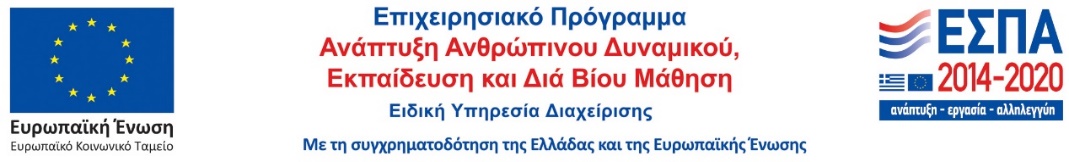 ΠΙΝΑΚΑΣ ΑΠΟΔΕΚΤΩΝΣχολικές Μονάδες Νότιας Ελλάδας μέλη του δικτύου «Βιώσιμη πόλη»Σχολικές Μονάδες Α’/θμιας Εκπ/σης Α΄Αθήνας Σχολικές Μονάδες Α’/θμιας Εκπ/σης Β΄Αθήνας Σχολικές Μονάδες Α’/θμιας Εκπ/σης Δυτ. ΑττικήςΣχολικές Μονάδες Β΄/θμιας Εκπ/σης Β΄Αθήνας Σχολικές Μονάδες Β΄/θμιας Εκπ/σης Δ΄ΑθήναςΚΠΕ Νότιας Ελλάδας μέλη του δικτύου «Βιώσιμη πόλη»Υπ. ΠΕ/ΣΔ Νότιας Ελλάδας μέλη του δικτύου «Βιώσιμη πόλη»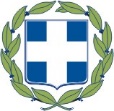 ΕΛΛΗΝΙΚΗ ΔΗΜΟΚΡΑΤΙΑΥΠΟΥΡΓΕΙΟ ΠΑΙΔΕΙΑΣ ΕΡΕΥΝΑΣ ΚΑΙ ΘΡΗΣΚΕΥΜΑΤΩΝ---ΠΕΡΙΦΕΡΕΙΑΚΗ Δ/ΝΣΗΑ/ΘΜΙΑΣ & Β/ΘΜΙΑΣ ΕΚΠ/ΣΗΣΚΕΝΤΡΙΚΗΣ ΜΑΚΕΔΟΝΙΑΣ-----ΚΕΝΤΡΟ ΠΕΡΙΒΑΛΛΟΝΤΙΚΗΣ ΕΚΠΑΙΔΕΥΣΗΣ ΕΛΕΥΘΕΡΙΟΥ ΚΟΡΔΕΛΙΟΥ & ΒΕΡΤΙΣΚΟΥΕΛΛΗΝΙΚΗ ΔΗΜΟΚΡΑΤΙΑΥΠΟΥΡΓΕΙΟ ΠΑΙΔΕΙΑΣ ΕΡΕΥΝΑΣ ΚΑΙ ΘΡΗΣΚΕΥΜΑΤΩΝ---ΠΕΡΙΦΕΡΕΙΑΚΗ Δ/ΝΣΗΑ/ΘΜΙΑΣ & Β/ΘΜΙΑΣ ΕΚΠ/ΣΗΣΚΕΝΤΡΙΚΗΣ ΜΑΚΕΔΟΝΙΑΣ-----ΚΕΝΤΡΟ ΠΕΡΙΒΑΛΛΟΝΤΙΚΗΣ ΕΚΠΑΙΔΕΥΣΗΣ ΕΛΕΥΘΕΡΙΟΥ ΚΟΡΔΕΛΙΟΥ & ΒΕΡΤΙΣΚΟΥ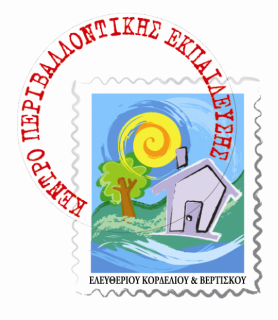 Θεσσαλονίκη 19/1/2018Αριθμ. Πρωτ.:  7Θεσσαλονίκη 19/1/2018Αριθμ. Πρωτ.:  7ΕΛΛΗΝΙΚΗ ΔΗΜΟΚΡΑΤΙΑΥΠΟΥΡΓΕΙΟ ΠΑΙΔΕΙΑΣ ΕΡΕΥΝΑΣ ΚΑΙ ΘΡΗΣΚΕΥΜΑΤΩΝ---ΠΕΡΙΦΕΡΕΙΑΚΗ Δ/ΝΣΗΑ/ΘΜΙΑΣ & Β/ΘΜΙΑΣ ΕΚΠ/ΣΗΣΚΕΝΤΡΙΚΗΣ ΜΑΚΕΔΟΝΙΑΣ-----ΚΕΝΤΡΟ ΠΕΡΙΒΑΛΛΟΝΤΙΚΗΣ ΕΚΠΑΙΔΕΥΣΗΣ ΕΛΕΥΘΕΡΙΟΥ ΚΟΡΔΕΛΙΟΥ & ΒΕΡΤΙΣΚΟΥΕΛΛΗΝΙΚΗ ΔΗΜΟΚΡΑΤΙΑΥΠΟΥΡΓΕΙΟ ΠΑΙΔΕΙΑΣ ΕΡΕΥΝΑΣ ΚΑΙ ΘΡΗΣΚΕΥΜΑΤΩΝ---ΠΕΡΙΦΕΡΕΙΑΚΗ Δ/ΝΣΗΑ/ΘΜΙΑΣ & Β/ΘΜΙΑΣ ΕΚΠ/ΣΗΣΚΕΝΤΡΙΚΗΣ ΜΑΚΕΔΟΝΙΑΣ-----ΚΕΝΤΡΟ ΠΕΡΙΒΑΛΛΟΝΤΙΚΗΣ ΕΚΠΑΙΔΕΥΣΗΣ ΕΛΕΥΘΕΡΙΟΥ ΚΟΡΔΕΛΙΟΥ & ΒΕΡΤΙΣΚΟΥΠρος:Κοιν.:Πίνακα αποδεκτών μέσω των Υπευθ. Π.Ε. / Σ.Δ. Περιφερειακή Δ/νση Α/θμιας & Β/θμιας Εκπαίδευσης Κ. ΜακεδονίαςΚΠΕ ΔραπετσώναςΠληροφορίες :Γ. Υφαντής Προς:Κοιν.:Πίνακα αποδεκτών μέσω των Υπευθ. Π.Ε. / Σ.Δ. Περιφερειακή Δ/νση Α/θμιας & Β/θμιας Εκπαίδευσης Κ. ΜακεδονίαςΚΠΕ ΔραπετσώναςΤηλ. - Fax :2310707150, 2310757130Προς:Κοιν.:Πίνακα αποδεκτών μέσω των Υπευθ. Π.Ε. / Σ.Δ. Περιφερειακή Δ/νση Α/θμιας & Β/θμιας Εκπαίδευσης Κ. ΜακεδονίαςΚΠΕ ΔραπετσώναςΠαρασκευή 2 Μαρτίου 2018   -  70ο Δημ. Σχ. Αθήνας (Ακρόπολη) Παρασκευή 2 Μαρτίου 2018   -  70ο Δημ. Σχ. Αθήνας (Ακρόπολη) 16.15-16.30Εγγραφές – παραλαβή φακέλων16.30-16.45Γνωριμία συμμετεχόντων16.45-16.55Περιγραφή του σεμιναρίου: στόχοι, πλαίσιο, προσδοκώμενα αποτελέσματα Δρ Στ. Τριανταφύλλου, ΚΠΕ Δραπετσώνας,Μ. Δημοπούλου Υπεύθυνη ΠΕ ΔΠΕ Α΄Αθήνας16.55-18.25“Μια διαδρομή στην πόλη, περπατώντας στη Διονυσίου Αρεοπαγίτου” Μ. Δημοπούλου, Κ. Κύρδη, Α. Φραντζή, Π. Τσολάκος18.25-18.55Διάλειμμα18.55-19.15Η προσέγγιση της πόλης ως πεδίο εκπαίδευσης για την αειφορία Χ. Αθανασίου ΚΠΕ Ελευθερίου Κορδελιού & Βερτίσκου19.15-19.40Παρουσίαση του Εθνικού Θεματικού Δικτύου «Βιώσιμη πόλη: Η πόλη ως πεδίο εκπαίδευσης για την αειφορία» Γ. Υφαντής, Χ. Αθανασίου ΚΠΕ Ελευθερίου Κορδελιού & Βερτίσκου19.40-20.00Παρουσίαση του Τοπικού Δικτύου Π.Ε & Π.Θ “Το βλέμμα στην Πόλη” και του προγράμματος “Το παιδί, η πόλη και τα μνημεία“ Μ. Δημοπούλου, Υπεύθυνη ΠΕΔΠΕ Α΄Αθήνας, Κ. Κύρδη Υπεύθυνη ΠΘ ΔΠΕ Α΄Αθήνας 20.00-20-15Παρουσίαση του εκπαιδευτικού προγράμματος “Ελευσίνα, αστικό μονοπάτι ... για μύστες της αειφορίας" Κ. Γαλανοπούλου, Μ. Ζαγουριανού ΚΠΕ Ελευσίνας20.15-20-30Το Μαθητικό συνέδριο του Δικτύου “Βιώσιμη πόλη”: Μια καλή πρακτική; Πέντε χρόνια εμπειρίας Δρ Ν. Ριφάκη, Χ. Αθανασίου ΚΠΕ Ελευθ. Κορδελιού & ΒερτίσκουΣάββατο 3 Μαρτίου 2018    -   ΚΠΕ ΔραπετσώναςΣάββατο 3 Μαρτίου 2018    -   ΚΠΕ Δραπετσώνας9.30-10.00Εκπαιδεύοντας για την αειφορία στην πόλη: Η συστημική σκέψη μέσα από τα εκπαιδευτικά προγράμματα του  ΚΠΕ Δραπετσώνας “Στον πηγαιμό για τους δη-μόσιους χώρους...” και “Ιχνηλατώντας τις αλλαγές ενός τόπου μέσα στον χρόνο”Δρ Στ. Τριανταφύλλου, Θ. Αβδελλή ΚΠΕ Δραπετσώνας10.00-11.40Εισαγωγή στην “ολοκληρωμένη διαχείριση πρώην  βιομηχανικών χώρων” και Μελέτη πεδίου στον πρώην βιομηχανικό χώρο του Εργοστασίου Λιπασμάτων Δρ Στ. Τριανταφύλλου, Θ. Αβδελλή, Ι. Φώκου ΚΠΕ Δραπετσώνας11.40-12.00Διάλειμμα12.00-12.15Παρουσίαση του προγράμματος με θέμα “Αστικό περιβαλλοντικό μονοπάτι στην πόλη του Λαυρίου” ΚΠΕ Λαυρίου12.15-12.45Το εκπαιδευτικό υλικό του Εθνικού Θεματικού Δικτύου «Βιώσιμη πόλη: Η πόλη ως πεδίο εκπαίδευσης για την αειφορία» και η αξιοποίηση της πλατφόρμας edmodo Κ. Στυλιάδης, Γ. Υφαντής ΚΠΕ Ελευθερίου Κορδελιού & Βερτίσκου12.45-13.30Παρουσιάσεις από σχολεία που συμμετείχαν στο δίκτυο "Βιώσιμη πόλη". 13.30-14.15Ελαφρύ γεύμα14.15-16.15Εργαστήριο: Σχεδιάζοντας ένα πρόγραμμα για τη βιώσιμη πόλη Συντονισμός: Μέλη Π.Ο. ΚΠΕ και Υπεύθυνοι/ες ΠΕ16.15-17.15Παρουσίαση εργασιών ομάδων17.00-18.00Συζήτηση – αξιολόγηση σεμιναρίου18.00Λήξη σεμιναρίουΔΔΕ Β΄ Αθήνας1ο Γυμνάσιο Ν. ΨυχικούΔΔΕ Δ' Αθήνας4o Γυμνάσιο ΓλυφάδαςΔΔΕ Δυτικής Αττικής1ο ΕΠΑΛ ΑσπροπύργουΔΔΕ Ηρακλείου5ο ΓΕΛ ΗρακλείουΔΔΕ Λασιθίου2ο Γυμνάσιο Αγίου Νικολάου ΛασιθίουΔΠΕ Α΄ Αθήνας2o Δημοτικό Σχολείο ΓαλατσίουΔΠΕ Α΄ Αθήνας35ο Νηπιαγωγείο ΑθηνώνΔΠΕ Ανατ. Αττικής35ο Νηπιαγωγείο ΑχαρνώνΚ.Π.Ε.email Άμφισσαςkpeamf2@otenet.grΑρχανών-Ρούβα-Γουβώνmail@kpe-archan.ira.sch.grΒάμουkpevamou@gmail.comΔραπετσώναςkpedrapets@gmail.comΕλευσίναςmail@kpe-elefs.att.sch.grΙεράπετρας Νεάποληςmail@kpe-ierap.las.sch.grΚαλαμάταςmail@kpe-kal.mes.sch.grΚαστρίουmail@kpe-kastr.ark.sch.grΚρεστένωνkpe.krestenon@gmail.comΛιθακιάς Ζακύνθουkpezakyn@gmail.comΜολάωνkpe-molaon@sch.grΝέας Κίουkpenkiou@yahoo.grΠεταλούδων Ρόδουkpepetal@sch.grΔιεύθυνση Εκπαίδευσης Υπεύθυνου/ηςΟνοματεπώνυμο Υπεύθυνου/ηςEmail Υπεύθυνου/ηςΔΔΕ Β΄Αθήνας Βαρβάρα Πετρίδουgrpere@dide-v-ath.att.sch.grΔΔΕ Γ' Αθήνας Ιωάννα Ντίνουperiballon@cdseda.att.sch.grΔΔΕ Δ΄Αθήνας Ιωάννου Αθανάσιοςgpe@dide-d-ath.att.sch.grΔΔΕ ΑργολίδαςΓιατράκος Ιωάννηςgrsd@dide.arg.sch.grΔΔΕ ΑχαΐαςΠαπαϊωάννου Ιωάνναenvir-edu@dide.ach.sch.grΔΔΕ ΒοιωτίαςΝτόκου Φωτεινήmail@dide.voi.sch.grΔΔΕ ΗλείαςΓοροζίδης Γεώργιοςgrayilei@sch.grΔΔΕ ΚυκλάδωνΣπαρτινού Μαρία - Γεωργία mail@dide.kyk.sch.grΔΠΕ Α΄ Αθήνας Δημοπούλου Μαρίαperivallontikiaathinas@yahoo.grΔΠΕ Β΄ Αθήνας Δημήτριος Γκότζοςperivallontikh@dipevath.grΔΠΕ Ανατ. ΑττικήςΒαρβάρα Βορύλλαperivallontiki@dipe-anatol.att.sch.grΔΠΕ Δυτ. Αττικής Τσίγκου Αλεξάνδραperekp@dipe-dytik.att.sch.grΔΠΕ ΑργολίδαςΜάρα Ελένηgrpolthem@dipe.arg.sch.grΔΠΕ ΔωδεκανήσουΛόη Ποθητήagygiasdod@sch.grΔΠΕ ΗλείαςΗλιοπούλου Ευγενίαypsd@dipe.ilei.sch.grΔΠΕ ΗρακλείουΖαχαράτου Αγγελικήzacharatou@sch.grΔΠΕ ΧανίωνΚαβαζίδου Ελένη dipe-tpe@dipe.chan.sch.grΔΠΕ ΧίουΑνατολή Βροχαρίδουgrsd@dipe.chi.sch.gr